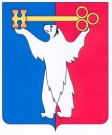 АДМИНИСТРАЦИЯ ГОРОДА НОРИЛЬСКАКРАСНОЯРСКОГО КРАЯПОСТАНОВЛЕНИЕ24.02.2022 				      г. Норильск 				           №  116О внесении изменений в постановление Администрации города Норильска от 12.04.2010 № 123Руководствуясь Федеральным законом от 27.07.2010 № 210-ФЗ                                    «Об организации предоставления государственных и муниципальных услуг», в целях приведения отдельных правовых актов Администрации города Норильска 
в соответствие с требованиями действующего законодательстваПОСТАНОВЛЯЮ:Внести в Положение о порядке учета детей в целях определения их 
в муниципальные дошкольные образовательные учреждения муниципального образования город Норильск, утвержденное постановлением Администрации города Норильска от 12.04.2010 № 123 (далее - Положение), следующие изменения:1.1. Абзац восьмой пункта 2.6 Положения изложить в следующей редакции:«В случае непредоставления Заявителем документов, указанных в подпунктах «а», «в», «г», «е» пункта 2.2, подпункте «в» пункта 2.9.1 приложения № 1 к настоящему Положению Управлением в рамках межведомственного взаимодействия не позднее 5 рабочих дней со дня регистрации заявления запрашиваются следующие сведения:».1.2. Пункт 2.6. Положения дополнить новыми абзацами одиннадцатым – шестнадцатым следующего содержания:«- из федеральной государственной информационной системы «Единый государственный реестр записей актов гражданского состояния», подтверждающие факт рождения ребенка;из Управления Пенсионного фонда РФ в городе Норильске Красноярского края справку об установлении инвалидности; из органа записи актов гражданского состояния Российской Федерации справку о рождении № 2; с места работы о стаже - для детей работников органов местного самоуправления муниципального образования город Норильск, имеющих непрерывный трудовой стаж работы в органах местного самоуправления муниципального образования город Норильск не менее 3 лет; с места работы о стаже - для детей работников МДОУ муниципального образования город Норильск, имеющих общий трудовой стаж работы в МДОУ не менее 3 лет.».1.3. Абзацы одиннадцатый – двадцать первый пункта 2.6 Положения считать абзацами семнадцатым – двадцать седьмым соответственно.2. Опубликовать настоящее постановление в газете «Заполярная правда» 
и разместить его на официальном сайте муниципального образования город Норильск.3. Настоящее постановление вступает в силу после его официального опубликования в газете «Заполярная правда».Глава города Норильска                                                                              Д.В. Карасев